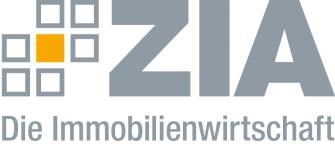 Pressemitteilung Kraftakt zwischen Stadtgesellschaft, Politik und Immobilienwirtschaft nötigBerlin, 27.09.2021 – Zum Ausgang der Bundestagswahl erklärt ZIA-Präsident Dr. Andreas Mattner:„In den nun folgenden Sondierungsgesprächen muss neben dem Klimaschutz auch das bezahlbare Bauen und Wohnen im Fokus stehen. Aber nicht durch weitere Regulierungen und Verschärfungen als scheinbar einfache und populäre Antwort auf komplizierte Fragen. Sondern durch einen gemeinsamen Kraftakt zwischen Stadtgesellschaft, Politik und Immobilienwirtschaft. Denn es stimmen doch alle überein, dass wir mehr Wohnungen bauen müssen. Also packen wir es an und schaffen gemeinsam die Voraussetzungen dafür, dass der Wohnungsbau nach der Corona-Krise ein Konjunkturmotor wird. Die Immobilienwirtschaft steht zum Dialog bereit.“Der ZIADer Zentrale Immobilien Ausschuss e.V. (ZIA) ist der Spitzenverband der Immobilienwirtschaft. Er spricht durch seine Mitglieder, darunter 28 Verbände, für rund 37.000 Unternehmen der Branche entlang der gesamten Wertschöpfungskette. Der ZIA gibt der Immobilienwirtschaft in ihrer ganzen Vielfalt eine umfassende und einheitliche Interessenvertretung, die ihrer Bedeutung für die Volkswirtschaft entspricht. Als Unternehmer- und Verbändeverband verleiht er der gesamten Immobilienwirtschaft eine Stimme auf nationaler und europäischer Ebene – und im Bundesverband der deutschen Industrie (BDI). Präsident des Verbandes ist Dr. Andreas Mattner.Kontakt André HentzZIA Zentraler Immobilien Ausschuss e.V. Leipziger Platz 9 10117 Berlin Tel.: 030/20 21 585 23E-Mail: andre.hentz@zia-deutschland.de   Internet: www.zia-deutschland.de 